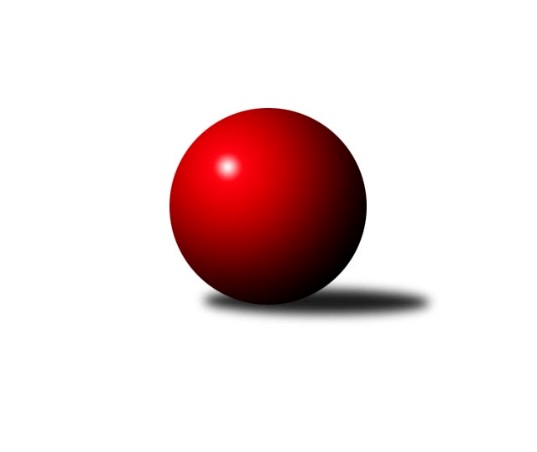 Č.18Ročník 2021/2022	24.5.2024 Jihomoravský KP2 sever 2021/2022Statistika 18. kolaTabulka družstev:		družstvo	záp	výh	rem	proh	skore	sety	průměr	body	plné	dorážka	chyby	1.	SK Brno Žabovřesky B	18	15	0	3	102.0 : 42.0 	(133.5 : 82.5)	2359	30	1673	686	59.4	2.	TJ Slovan Ivanovice	18	13	1	4	98.0 : 46.0 	(132.5 : 83.5)	2358	27	1667	691	59.5	3.	KK Mor.Slávia Brno E	18	11	1	6	91.0 : 53.0 	(139.0 : 77.0)	2375	23	1691	685	59.3	4.	KK Slovan Rosice D	18	11	0	7	88.0 : 56.0 	(130.5 : 85.5)	2366	22	1671	695	60	5.	TJ Sokol Husovice E	18	11	0	7	83.0 : 61.0 	(119.0 : 97.0)	2239	22	1589	650	65	6.	KK Mor.Slávia Brno F	18	10	1	7	72.0 : 72.0 	(102.5 : 113.5)	2302	21	1645	657	66.3	7.	TJ Sokol Brno IV B	18	10	0	8	77.0 : 67.0 	(120.5 : 95.5)	2305	20	1661	643	68.6	8.	KK Orel Telnice B	18	8	2	8	77.0 : 67.0 	(113.0 : 103.0)	2276	18	1621	655	69.2	9.	KK Mor.Slávia Brno G	18	9	0	9	69.0 : 75.0 	(105.5 : 110.5)	2258	18	1618	640	66.2	10.	SKK Veverky Brno B	18	5	0	13	49.0 : 95.0 	(80.0 : 136.0)	2156	10	1563	593	76.1	11.	KK Ořechov	18	2	0	16	31.0 : 113.0 	(65.5 : 150.5)	2063	4	1506	557	98.5	12.	KS Devítka Brno B	18	0	1	17	27.0 : 117.0 	(54.5 : 161.5)	1885	1	1390	495	130.3Tabulka doma:		družstvo	záp	výh	rem	proh	skore	sety	průměr	body	maximum	minimum	1.	TJ Slovan Ivanovice	9	8	1	0	57.0 : 15.0 	(75.0 : 33.0)	2404	17	2500	2344	2.	SK Brno Žabovřesky B	9	8	0	1	52.0 : 20.0 	(67.5 : 40.5)	2365	16	2443	2285	3.	KK Mor.Slávia Brno E	8	7	0	1	48.0 : 16.0 	(69.5 : 26.5)	2410	14	2479	2331	4.	TJ Sokol Husovice E	9	7	0	2	50.0 : 22.0 	(69.5 : 38.5)	2410	14	2572	2300	5.	KK Orel Telnice B	9	7	0	2	48.0 : 24.0 	(66.0 : 42.0)	2297	14	2421	2112	6.	KK Slovan Rosice D	9	6	0	3	49.0 : 23.0 	(71.0 : 37.0)	2407	12	2484	2325	7.	KK Mor.Slávia Brno G	10	6	0	4	45.0 : 35.0 	(69.5 : 50.5)	2363	12	2500	2221	8.	TJ Sokol Brno IV B	9	5	0	4	39.0 : 33.0 	(60.5 : 47.5)	2340	10	2456	2247	9.	KK Mor.Slávia Brno F	9	4	1	4	34.0 : 38.0 	(47.5 : 60.5)	2347	9	2579	2227	10.	SKK Veverky Brno B	9	3	0	6	28.0 : 44.0 	(48.0 : 60.0)	2281	6	2339	2120	11.	KK Ořechov	9	1	0	8	17.0 : 55.0 	(34.5 : 73.5)	2075	2	2187	1955	12.	KS Devítka Brno B	9	0	1	8	15.0 : 57.0 	(29.5 : 78.5)	1964	1	2313	1686Tabulka venku:		družstvo	záp	výh	rem	proh	skore	sety	průměr	body	maximum	minimum	1.	SK Brno Žabovřesky B	9	7	0	2	50.0 : 22.0 	(66.0 : 42.0)	2358	14	2536	2279	2.	KK Mor.Slávia Brno F	9	6	0	3	38.0 : 34.0 	(55.0 : 53.0)	2291	12	2429	2087	3.	TJ Slovan Ivanovice	9	5	0	4	41.0 : 31.0 	(57.5 : 50.5)	2351	10	2539	2231	4.	KK Slovan Rosice D	9	5	0	4	39.0 : 33.0 	(59.5 : 48.5)	2359	10	2494	2297	5.	TJ Sokol Brno IV B	9	5	0	4	38.0 : 34.0 	(60.0 : 48.0)	2299	10	2458	2116	6.	KK Mor.Slávia Brno E	10	4	1	5	43.0 : 37.0 	(69.5 : 50.5)	2377	9	2494	2292	7.	TJ Sokol Husovice E	9	4	0	5	33.0 : 39.0 	(49.5 : 58.5)	2229	8	2399	1914	8.	KK Mor.Slávia Brno G	8	3	0	5	24.0 : 40.0 	(36.0 : 60.0)	2243	6	2373	1835	9.	KK Orel Telnice B	9	1	2	6	29.0 : 43.0 	(47.0 : 61.0)	2272	4	2339	2157	10.	SKK Veverky Brno B	9	2	0	7	21.0 : 51.0 	(32.0 : 76.0)	2138	4	2328	2001	11.	KK Ořechov	9	1	0	8	14.0 : 58.0 	(31.0 : 77.0)	2073	2	2182	1978	12.	KS Devítka Brno B	9	0	0	9	12.0 : 60.0 	(25.0 : 83.0)	1849	0	2173	1722Tabulka podzimní části:		družstvo	záp	výh	rem	proh	skore	sety	průměr	body	doma	venku	1.	SK Brno Žabovřesky B	11	9	0	2	62.0 : 26.0 	(78.5 : 53.5)	2372	18 	5 	0 	1 	4 	0 	1	2.	TJ Slovan Ivanovice	11	8	1	2	61.0 : 27.0 	(80.5 : 51.5)	2332	17 	5 	1 	0 	3 	0 	2	3.	KK Mor.Slávia Brno E	11	7	1	3	59.0 : 29.0 	(87.5 : 44.5)	2352	15 	4 	0 	1 	3 	1 	2	4.	TJ Sokol Husovice E	11	7	0	4	53.0 : 35.0 	(76.5 : 55.5)	2270	14 	5 	0 	0 	2 	0 	4	5.	TJ Sokol Brno IV B	11	7	0	4	47.0 : 41.0 	(73.0 : 59.0)	2320	14 	4 	0 	1 	3 	0 	3	6.	KK Slovan Rosice D	11	6	0	5	51.0 : 37.0 	(77.0 : 55.0)	2367	12 	4 	0 	2 	2 	0 	3	7.	KK Orel Telnice B	11	5	1	5	48.0 : 40.0 	(69.0 : 63.0)	2254	11 	4 	0 	1 	1 	1 	4	8.	KK Mor.Slávia Brno G	11	5	0	6	41.0 : 47.0 	(62.0 : 70.0)	2177	10 	4 	0 	2 	1 	0 	4	9.	KK Mor.Slávia Brno F	11	5	0	6	38.0 : 50.0 	(61.5 : 70.5)	2273	10 	2 	0 	3 	3 	0 	3	10.	SKK Veverky Brno B	11	4	0	7	33.0 : 55.0 	(54.5 : 77.5)	2125	8 	2 	0 	4 	2 	0 	3	11.	KK Ořechov	11	1	0	10	16.0 : 72.0 	(37.0 : 95.0)	2077	2 	0 	0 	5 	1 	0 	5	12.	KS Devítka Brno B	11	0	1	10	19.0 : 69.0 	(35.0 : 97.0)	1881	1 	0 	1 	5 	0 	0 	5Tabulka jarní části:		družstvo	záp	výh	rem	proh	skore	sety	průměr	body	doma	venku	1.	SK Brno Žabovřesky B	7	6	0	1	40.0 : 16.0 	(55.0 : 29.0)	2366	12 	3 	0 	0 	3 	0 	1 	2.	KK Mor.Slávia Brno F	7	5	1	1	34.0 : 22.0 	(41.0 : 43.0)	2361	11 	2 	1 	1 	3 	0 	0 	3.	KK Slovan Rosice D	7	5	0	2	37.0 : 19.0 	(53.5 : 30.5)	2380	10 	2 	0 	1 	3 	0 	1 	4.	TJ Slovan Ivanovice	7	5	0	2	37.0 : 19.0 	(52.0 : 32.0)	2401	10 	3 	0 	0 	2 	0 	2 	5.	KK Mor.Slávia Brno E	7	4	0	3	32.0 : 24.0 	(51.5 : 32.5)	2437	8 	3 	0 	0 	1 	0 	3 	6.	TJ Sokol Husovice E	7	4	0	3	30.0 : 26.0 	(42.5 : 41.5)	2245	8 	2 	0 	2 	2 	0 	1 	7.	KK Mor.Slávia Brno G	7	4	0	3	28.0 : 28.0 	(43.5 : 40.5)	2329	8 	2 	0 	2 	2 	0 	1 	8.	KK Orel Telnice B	7	3	1	3	29.0 : 27.0 	(44.0 : 40.0)	2326	7 	3 	0 	1 	0 	1 	2 	9.	TJ Sokol Brno IV B	7	3	0	4	30.0 : 26.0 	(47.5 : 36.5)	2281	6 	1 	0 	3 	2 	0 	1 	10.	SKK Veverky Brno B	7	1	0	6	16.0 : 40.0 	(25.5 : 58.5)	2235	2 	1 	0 	2 	0 	0 	4 	11.	KK Ořechov	7	1	0	6	15.0 : 41.0 	(28.5 : 55.5)	2045	2 	1 	0 	3 	0 	0 	3 	12.	KS Devítka Brno B	7	0	0	7	8.0 : 48.0 	(19.5 : 64.5)	1943	0 	0 	0 	3 	0 	0 	4 Zisk bodů pro družstvo:		jméno hráče	družstvo	body	zápasy	v %	dílčí body	sety	v %	1.	Jiří Bělohlávek 	KK Mor.Slávia Brno E 	15	/	17	(88%)	28.5	/	34	(84%)	2.	Radim Jelínek 	SK Brno Žabovřesky B 	14	/	15	(93%)	23.5	/	30	(78%)	3.	Milan Sklenák 	KK Mor.Slávia Brno E 	13	/	18	(72%)	26	/	36	(72%)	4.	Petr Juránek 	KS Devítka Brno B 	13	/	18	(72%)	25.5	/	36	(71%)	5.	Zdeněk Vladík 	SK Brno Žabovřesky B 	13	/	18	(72%)	24	/	36	(67%)	6.	Robert Pacal 	TJ Sokol Husovice E 	12	/	15	(80%)	22.5	/	30	(75%)	7.	Vítězslav Krapka 	SK Brno Žabovřesky B 	12	/	15	(80%)	21	/	30	(70%)	8.	Zdeněk Čepička 	TJ Slovan Ivanovice  	12	/	15	(80%)	20	/	30	(67%)	9.	Josef Hájek 	KK Orel Telnice B 	12	/	16	(75%)	23	/	32	(72%)	10.	Milan Kučera 	KK Mor.Slávia Brno E 	12	/	17	(71%)	25	/	34	(74%)	11.	Libuše Janková 	TJ Sokol Brno IV B 	12	/	17	(71%)	24	/	34	(71%)	12.	Anastasios Jiaxis 	KK Slovan Rosice D 	11	/	14	(79%)	20	/	28	(71%)	13.	Zdeněk Pavelka 	KK Mor.Slávia Brno E 	11	/	14	(79%)	20	/	28	(71%)	14.	Bohuslav Orálek 	TJ Slovan Ivanovice  	11	/	14	(79%)	15.5	/	28	(55%)	15.	Petr Vyhnalík 	KK Slovan Rosice D 	11	/	15	(73%)	22	/	30	(73%)	16.	Robert Zajíček 	KK Orel Telnice B 	11	/	15	(73%)	22	/	30	(73%)	17.	Marika Celbrová 	KK Mor.Slávia Brno F 	11	/	17	(65%)	21	/	34	(62%)	18.	Lukáš Lehocký 	TJ Sokol Husovice E 	11	/	17	(65%)	20	/	34	(59%)	19.	Petr Pokorný 	TJ Slovan Ivanovice  	10	/	12	(83%)	19	/	24	(79%)	20.	Marek Černý 	SK Brno Žabovřesky B 	10	/	13	(77%)	15.5	/	26	(60%)	21.	Milan Doušek 	KK Orel Telnice B 	10	/	15	(67%)	17	/	30	(57%)	22.	Miroslav Vítek 	KK Mor.Slávia Brno G 	10	/	18	(56%)	21.5	/	36	(60%)	23.	Štěpán Kalas 	KK Mor.Slávia Brno G 	10	/	18	(56%)	18	/	36	(50%)	24.	Ivona Hájková 	TJ Sokol Brno IV B 	9	/	10	(90%)	16.5	/	20	(83%)	25.	Jaroslav Komárek 	TJ Sokol Brno IV B 	9	/	11	(82%)	19.5	/	22	(89%)	26.	Alena Dvořáková 	KK Orel Telnice B 	9	/	13	(69%)	18.5	/	26	(71%)	27.	Jan Kučera 	TJ Slovan Ivanovice  	9	/	14	(64%)	17.5	/	28	(63%)	28.	Radek Hnilička 	SKK Veverky Brno B 	9	/	15	(60%)	14	/	30	(47%)	29.	Pavel Tesař 	TJ Sokol Husovice E 	9	/	16	(56%)	17.5	/	32	(55%)	30.	Lubomír Böhm 	SKK Veverky Brno B 	9	/	16	(56%)	15	/	32	(47%)	31.	Radek Hrdlička 	KK Slovan Rosice D 	9	/	18	(50%)	19	/	36	(53%)	32.	Jaroslav Navrátil 	KK Mor.Slávia Brno F 	8	/	13	(62%)	13	/	26	(50%)	33.	Martin Večerka 	KK Mor.Slávia Brno G 	8	/	13	(62%)	13	/	26	(50%)	34.	Jaromíra Čáslavská 	SKK Veverky Brno B 	8	/	14	(57%)	15	/	28	(54%)	35.	Lenka Valová 	KK Mor.Slávia Brno F 	8	/	14	(57%)	12.5	/	28	(45%)	36.	Zdeněk Kouřil 	SK Brno Žabovřesky B 	8	/	17	(47%)	20	/	34	(59%)	37.	Václav Vaněk 	KK Mor.Slávia Brno F 	8	/	17	(47%)	18.5	/	34	(54%)	38.	Jiří Ryšavý 	KK Ořechov 	8	/	17	(47%)	17.5	/	34	(51%)	39.	Markéta Hrdličková 	KK Slovan Rosice D 	7	/	7	(100%)	12.5	/	14	(89%)	40.	Cyril Vaško 	KS Devítka Brno B 	7	/	8	(88%)	12.5	/	16	(78%)	41.	Jiří Hrdlička 	KK Slovan Rosice D 	7	/	9	(78%)	12	/	18	(67%)	42.	Tomáš Peřina 	TJ Sokol Husovice E 	7	/	11	(64%)	15.5	/	22	(70%)	43.	Ferdinand Pokorný 	TJ Slovan Ivanovice  	7	/	11	(64%)	14	/	22	(64%)	44.	Petra Rejchrtová 	KK Mor.Slávia Brno G 	6	/	6	(100%)	9	/	12	(75%)	45.	Radim Pytela 	TJ Slovan Ivanovice  	6	/	8	(75%)	14	/	16	(88%)	46.	Rudolf Zouhar 	TJ Sokol Brno IV B 	6	/	10	(60%)	12	/	20	(60%)	47.	Jiří Jungmann 	KK Mor.Slávia Brno E 	6	/	10	(60%)	12	/	20	(60%)	48.	Jaroslava Hrazdírová 	KK Orel Telnice B 	6	/	10	(60%)	10	/	20	(50%)	49.	Radim Švihálek 	KK Slovan Rosice D 	6	/	11	(55%)	10	/	22	(45%)	50.	Josef Patočka 	TJ Sokol Husovice E 	6	/	12	(50%)	14	/	24	(58%)	51.	Milan Krejčí 	TJ Sokol Brno IV B 	6	/	13	(46%)	14	/	26	(54%)	52.	Martina Hájková 	KK Mor.Slávia Brno G 	6	/	13	(46%)	13	/	26	(50%)	53.	Pavel Zajíc 	KK Slovan Rosice D 	6	/	14	(43%)	14	/	28	(50%)	54.	Pavel Lasovský ml.	TJ Slovan Ivanovice  	6	/	14	(43%)	13	/	28	(46%)	55.	Antonín Zvejška 	SK Brno Žabovřesky B 	6	/	14	(43%)	12.5	/	28	(45%)	56.	Martina Kliková 	KK Mor.Slávia Brno G 	6	/	16	(38%)	16	/	32	(50%)	57.	Laura Neová 	TJ Sokol Husovice E 	5	/	6	(83%)	8	/	12	(67%)	58.	František Uher 	SKK Veverky Brno B 	5	/	8	(63%)	11	/	16	(69%)	59.	Markéta Smolková 	TJ Sokol Husovice E 	5	/	8	(63%)	10	/	16	(63%)	60.	Vladimír Venclovský 	TJ Sokol Brno IV B 	5	/	8	(63%)	6	/	16	(38%)	61.	Miroslav Novák 	KK Mor.Slávia Brno E 	5	/	9	(56%)	11	/	18	(61%)	62.	Libor Čížek 	KK Ořechov 	5	/	12	(42%)	12.5	/	24	(52%)	63.	Lenka Indrová 	KK Mor.Slávia Brno F 	5	/	15	(33%)	14	/	30	(47%)	64.	Jan Vrožina 	KK Mor.Slávia Brno F 	5	/	16	(31%)	14.5	/	32	(45%)	65.	Jiří Martínek 	KS Devítka Brno B 	4	/	5	(80%)	8	/	10	(80%)	66.	Marián Pačiska 	KK Slovan Rosice D 	4	/	6	(67%)	8	/	12	(67%)	67.	Radomír Břoušek 	TJ Slovan Ivanovice  	4	/	8	(50%)	10	/	16	(63%)	68.	Dan Vejr 	KK Mor.Slávia Brno F 	4	/	9	(44%)	6	/	18	(33%)	69.	Adam Šoltés 	KK Slovan Rosice D 	4	/	10	(40%)	10	/	20	(50%)	70.	Jiří Hrazdíra st.	KK Orel Telnice B 	4	/	12	(33%)	7	/	24	(29%)	71.	Pavel Porč 	KK Ořechov 	4	/	16	(25%)	7.5	/	32	(23%)	72.	Petr Smejkal 	KK Ořechov 	4	/	17	(24%)	12	/	34	(35%)	73.	Martin Doležal 	SKK Veverky Brno B 	4	/	17	(24%)	8.5	/	34	(25%)	74.	Karel Pospíšil 	SK Brno Žabovřesky B 	3	/	3	(100%)	5	/	6	(83%)	75.	Markéta Mikáčová 	KK Orel Telnice B 	3	/	8	(38%)	7	/	16	(44%)	76.	Milan Svobodník 	TJ Slovan Ivanovice  	3	/	9	(33%)	6	/	18	(33%)	77.	Lukáš Kučera 	TJ Sokol Husovice E 	3	/	9	(33%)	5	/	18	(28%)	78.	Jozef Pavlovič 	KK Mor.Slávia Brno E 	3	/	12	(25%)	9.5	/	24	(40%)	79.	Pavel Lasovský 	TJ Slovan Ivanovice  	2	/	3	(67%)	3.5	/	6	(58%)	80.	Robert Ondrůj 	KK Orel Telnice B 	2	/	4	(50%)	3	/	8	(38%)	81.	Radek Probošt 	KK Mor.Slávia Brno E 	2	/	6	(33%)	4	/	12	(33%)	82.	Jiří Josefík 	TJ Sokol Brno IV B 	2	/	7	(29%)	6	/	14	(43%)	83.	Radek Smutný 	TJ Sokol Brno IV B 	2	/	7	(29%)	5	/	14	(36%)	84.	Bohumil Sehnal 	TJ Sokol Brno IV B 	2	/	9	(22%)	7	/	18	(39%)	85.	Marta Hrdličková 	KK Orel Telnice B 	2	/	9	(22%)	4.5	/	18	(25%)	86.	Hana Remešová 	KK Mor.Slávia Brno G 	2	/	10	(20%)	6	/	20	(30%)	87.	Zuzana Haklová 	KK Ořechov 	2	/	11	(18%)	5	/	22	(23%)	88.	Pavel Medek 	SKK Veverky Brno B 	2	/	11	(18%)	4	/	22	(18%)	89.	David Raška 	SKK Veverky Brno B 	2	/	12	(17%)	5	/	24	(21%)	90.	Jaromír Teplý 	KS Devítka Brno B 	2	/	16	(13%)	7	/	32	(22%)	91.	Jiří Hanuš 	KK Mor.Slávia Brno G 	1	/	1	(100%)	1	/	2	(50%)	92.	Miroslav Nejezchleb 	KK Mor.Slávia Brno E 	1	/	1	(100%)	1	/	2	(50%)	93.	Jiří Žák 	TJ Sokol Brno IV B 	1	/	2	(50%)	2	/	4	(50%)	94.	Pavel Procházka 	KK Ořechov 	1	/	2	(50%)	2	/	4	(50%)	95.	Michal Kaštovský 	SK Brno Žabovřesky B 	1	/	2	(50%)	1	/	4	(25%)	96.	Kateřina Příkaská 	TJ Sokol Brno IV B 	1	/	3	(33%)	4	/	6	(67%)	97.	Josef Polák 	KK Mor.Slávia Brno F 	1	/	3	(33%)	3	/	6	(50%)	98.	Martin Mikulič 	KK Mor.Slávia Brno G 	1	/	3	(33%)	3	/	6	(50%)	99.	Miloslav Ostřížek 	SK Brno Žabovřesky B 	1	/	3	(33%)	2	/	6	(33%)	100.	Josef Škrdla 	KK Slovan Rosice D 	1	/	4	(25%)	3	/	8	(38%)	101.	Martin Hájek 	KK Mor.Slávia Brno G 	1	/	4	(25%)	3	/	8	(38%)	102.	Milena Minksová 	TJ Sokol Husovice E 	1	/	4	(25%)	2.5	/	8	(31%)	103.	Martin Staněk 	KS Devítka Brno B 	1	/	5	(20%)	1.5	/	10	(15%)	104.	Hana Mišková 	TJ Sokol Husovice E 	1	/	6	(17%)	1	/	12	(8%)	105.	Roman Brener 	TJ Sokol Brno IV B 	1	/	7	(14%)	1.5	/	14	(11%)	106.	Karel Krajina 	SKK Veverky Brno B 	1	/	8	(13%)	4.5	/	16	(28%)	107.	Dalibor Šmíd 	KK Ořechov 	1	/	10	(10%)	5.5	/	20	(28%)	108.	Jindřich Doležel 	KK Mor.Slávia Brno G 	0	/	1	(0%)	0	/	2	(0%)	109.	Petr Valík 	TJ Sokol Husovice E 	0	/	1	(0%)	0	/	2	(0%)	110.	Zdeněk Sokola 	KK Mor.Slávia Brno E 	0	/	2	(0%)	0	/	4	(0%)	111.	Miloslav Štrubl 	KK Mor.Slávia Brno F 	0	/	2	(0%)	0	/	4	(0%)	112.	Kateřina Poláková 	KK Ořechov 	0	/	3	(0%)	0	/	6	(0%)	113.	Ivana Pešková 	KK Mor.Slávia Brno G 	0	/	4	(0%)	2	/	8	(25%)	114.	Vlastimil Kužel 	KS Devítka Brno B 	0	/	4	(0%)	0	/	8	(0%)	115.	Jan Šustr 	KK Orel Telnice B 	0	/	5	(0%)	1	/	10	(10%)	116.	Jitka Bukáčková 	KK Ořechov 	0	/	9	(0%)	1.5	/	18	(8%)	117.	Pavel Letocha 	KS Devítka Brno B 	0	/	10	(0%)	0	/	20	(0%)	118.	Lubomír Pár 	KK Ořechov 	0	/	11	(0%)	2	/	22	(9%)	119.	Martin Kyjovský 	KS Devítka Brno B 	0	/	11	(0%)	0	/	22	(0%)	120.	Josef Kaderka 	KS Devítka Brno B 	0	/	12	(0%)	0	/	24	(0%)	121.	Vítězslav Kopal 	KS Devítka Brno B 	0	/	18	(0%)	0	/	36	(0%)Průměry na kuželnách:		kuželna	průměr	plné	dorážka	chyby	výkon na hráče	1.	Žabovřesky, 1-2	2320	1654	665	65.4	(386.7)	2.	KK Slovan Rosice, 1-4	2313	1644	668	73.2	(385.5)	3.	KK Vyškov, 1-4	2304	1637	666	69.3	(384.0)	4.	TJ Sokol Brno IV, 1-4	2303	1644	659	63.7	(383.9)	5.	Brno Veveří, 1-2	2295	1627	667	61.6	(382.6)	6.	KK MS Brno, 1-4	2284	1632	652	72.5	(380.7)	7.	Telnice, 1-2	2211	1578	632	75.7	(368.6)	8.	TJ Sokol Husovice, 1-4	2209	1586	623	89.9	(368.3)Nejlepší výkony na kuželnách:Žabovřesky, 1-2SK Brno Žabovřesky B	2443	1. kolo	Zdeněk Kouřil 	SK Brno Žabovřesky B	439	17. koloSK Brno Žabovřesky B	2414	15. kolo	Pavel Tesař 	TJ Sokol Husovice E	438	1. koloSK Brno Žabovřesky B	2394	7. kolo	Marek Černý 	SK Brno Žabovřesky B	437	1. koloSK Brno Žabovřesky B	2386	3. kolo	Zdeněk Kouřil 	SK Brno Žabovřesky B	431	3. koloSK Brno Žabovřesky B	2375	13. kolo	Vítězslav Krapka 	SK Brno Žabovřesky B	430	7. koloSK Brno Žabovřesky B	2359	17. kolo	Robert Pacal 	TJ Sokol Husovice E	430	1. koloKK Slovan Rosice D	2354	15. kolo	Zdeněk Kouřil 	SK Brno Žabovřesky B	429	9. koloSK Brno Žabovřesky B	2344	9. kolo	Radim Jelínek 	SK Brno Žabovřesky B	427	7. koloKK Mor.Slávia Brno E	2327	9. kolo	Marika Celbrová 	KK Mor.Slávia Brno F	426	5. koloKK Mor.Slávia Brno F	2327	5. kolo	Zdeněk Kouřil 	SK Brno Žabovřesky B	426	15. koloKK Slovan Rosice, 1-4KK Mor.Slávia Brno E	2494	12. kolo	Petr Vyhnalík 	KK Slovan Rosice D	483	17. koloKK Slovan Rosice D	2484	17. kolo	Zdeněk Čepička 	TJ Slovan Ivanovice 	473	14. koloKK Slovan Rosice D	2472	9. kolo	Markéta Hrdličková 	KK Slovan Rosice D	472	9. koloKK Slovan Rosice D	2431	5. kolo	Zdeněk Pavelka 	KK Mor.Slávia Brno E	455	12. koloTJ Sokol Brno IV B	2430	11. kolo	Jiří Bělohlávek 	KK Mor.Slávia Brno E	440	12. koloKK Slovan Rosice D	2418	2. kolo	Jiří Hrdlička 	KK Slovan Rosice D	439	7. koloSK Brno Žabovřesky B	2402	4. kolo	Ivona Hájková 	TJ Sokol Brno IV B	437	11. koloKK Slovan Rosice D	2401	14. kolo	Petr Vyhnalík 	KK Slovan Rosice D	437	7. koloKK Slovan Rosice D	2384	7. kolo	Petr Vyhnalík 	KK Slovan Rosice D	436	5. koloKK Slovan Rosice D	2381	12. kolo	Petr Juránek 	KS Devítka Brno B	434	2. koloKK Vyškov, 1-4TJ Slovan Ivanovice 	2500	9. kolo	Zdeněk Čepička 	TJ Slovan Ivanovice 	464	9. koloTJ Slovan Ivanovice 	2449	17. kolo	Zdeněk Čepička 	TJ Slovan Ivanovice 	456	11. koloTJ Slovan Ivanovice 	2440	15. kolo	Zdeněk Kouřil 	SK Brno Žabovřesky B	441	2. koloTJ Slovan Ivanovice 	2420	5. kolo	Tomáš Peřina 	TJ Sokol Husovice E	440	7. koloTJ Slovan Ivanovice 	2402	7. kolo	Lenka Indrová 	KK Mor.Slávia Brno F	438	9. koloTJ Slovan Ivanovice 	2361	11. kolo	Zdeněk Čepička 	TJ Slovan Ivanovice 	437	17. koloTJ Slovan Ivanovice 	2361	3. kolo	Petr Pokorný 	TJ Slovan Ivanovice 	436	9. koloTJ Slovan Ivanovice 	2355	12. kolo	Petr Pokorný 	TJ Slovan Ivanovice 	435	2. koloKK Mor.Slávia Brno E	2353	11. kolo	Ferdinand Pokorný 	TJ Slovan Ivanovice 	433	15. koloKK Mor.Slávia Brno F	2347	9. kolo	Petr Pokorný 	TJ Slovan Ivanovice 	432	5. koloTJ Sokol Brno IV, 1-4TJ Sokol Brno IV B	2456	10. kolo	Jaroslav Komárek 	TJ Sokol Brno IV B	450	3. koloTJ Sokol Brno IV B	2423	3. kolo	Ivona Hájková 	TJ Sokol Brno IV B	448	10. koloTJ Sokol Brno IV B	2417	5. kolo	Libuše Janková 	TJ Sokol Brno IV B	439	5. koloKK Mor.Slávia Brno E	2398	8. kolo	Zdeněk Čepička 	TJ Slovan Ivanovice 	438	10. koloTJ Slovan Ivanovice 	2397	10. kolo	Rudolf Zouhar 	TJ Sokol Brno IV B	431	5. koloTJ Sokol Brno IV B	2377	15. kolo	Libuše Janková 	TJ Sokol Brno IV B	430	1. koloSK Brno Žabovřesky B	2357	18. kolo	Ivona Hájková 	TJ Sokol Brno IV B	429	15. koloTJ Sokol Brno IV B	2323	18. kolo	Milan Kučera 	KK Mor.Slávia Brno E	429	8. koloKK Mor.Slávia Brno G	2299	13. kolo	Libuše Janková 	TJ Sokol Brno IV B	428	15. koloTJ Sokol Brno IV B	2289	13. kolo	Ferdinand Pokorný 	TJ Slovan Ivanovice 	425	10. koloBrno Veveří, 1-2TJ Sokol Brno IV B	2458	12. kolo	Radek Hnilička 	SKK Veverky Brno B	446	14. koloKK Slovan Rosice D	2389	16. kolo	Libuše Janková 	TJ Sokol Brno IV B	442	12. koloTJ Slovan Ivanovice 	2369	4. kolo	Petr Juránek 	KS Devítka Brno B	442	14. koloSK Brno Žabovřesky B	2350	6. kolo	Jaromíra Čáslavská 	SKK Veverky Brno B	442	11. koloKK Mor.Slávia Brno E	2349	2. kolo	Radim Jelínek 	SK Brno Žabovřesky B	438	6. koloSKK Veverky Brno B	2339	14. kolo	Jaroslav Komárek 	TJ Sokol Brno IV B	435	12. koloSKK Veverky Brno B	2323	9. kolo	Jaromíra Čáslavská 	SKK Veverky Brno B	432	9. koloSKK Veverky Brno B	2319	7. kolo	Ivona Hájková 	TJ Sokol Brno IV B	429	12. koloKK Mor.Slávia Brno F	2317	11. kolo	Jiří Bělohlávek 	KK Mor.Slávia Brno E	427	2. koloSKK Veverky Brno B	2315	16. kolo	Radek Hnilička 	SKK Veverky Brno B	426	12. koloKK MS Brno, 1-4KK Mor.Slávia Brno F	2579	18. kolo	Radim Jelínek 	SK Brno Žabovřesky B	478	8. koloTJ Slovan Ivanovice 	2539	16. kolo	Robert Zajíček 	KK Orel Telnice B	472	13. koloSK Brno Žabovřesky B	2536	8. kolo	Jiří Bělohlávek 	KK Mor.Slávia Brno E	470	18. koloKK Mor.Slávia Brno G	2500	14. kolo	Vítězslav Krapka 	SK Brno Žabovřesky B	467	14. koloKK Slovan Rosice D	2494	1. kolo	Markéta Hrdličková 	KK Slovan Rosice D	466	1. koloKK Mor.Slávia Brno E	2479	15. kolo	Radomír Břoušek 	TJ Slovan Ivanovice 	460	16. koloKK Mor.Slávia Brno E	2469	18. kolo	Martin Večerka 	KK Mor.Slávia Brno G	460	9. koloKK Mor.Slávia Brno E	2468	3. kolo	Jiří Jungmann 	KK Mor.Slávia Brno E	459	18. koloKK Mor.Slávia Brno E	2462	14. kolo	Petra Rejchrtová 	KK Mor.Slávia Brno G	456	14. koloKK Mor.Slávia Brno E	2446	5. kolo	Dan Vejr 	KK Mor.Slávia Brno F	454	18. koloTelnice, 1-2KK Orel Telnice B	2421	16. kolo	Alena Dvořáková 	KK Orel Telnice B	471	6. koloKK Orel Telnice B	2389	6. kolo	Josef Hájek 	KK Orel Telnice B	448	12. koloKK Orel Telnice B	2358	8. kolo	Josef Hájek 	KK Orel Telnice B	440	16. koloKK Orel Telnice B	2312	14. kolo	Robert Zajíček 	KK Orel Telnice B	438	11. koloKK Orel Telnice B	2309	4. kolo	Robert Zajíček 	KK Orel Telnice B	433	16. koloKK Slovan Rosice D	2298	18. kolo	Robert Zajíček 	KK Orel Telnice B	433	8. koloKK Mor.Slávia Brno E	2292	4. kolo	Josef Hájek 	KK Orel Telnice B	430	6. koloTJ Sokol Husovice E	2287	11. kolo	Josef Hájek 	KK Orel Telnice B	430	8. koloTJ Slovan Ivanovice 	2287	6. kolo	Marián Pačiska 	KK Slovan Rosice D	423	18. koloKK Orel Telnice B	2276	11. kolo	Robert Zajíček 	KK Orel Telnice B	422	4. koloTJ Sokol Husovice, 1-4TJ Sokol Husovice E	2572	2. kolo	Petr Juránek 	KS Devítka Brno B	479	5. koloTJ Sokol Husovice E	2490	4. kolo	Tomáš Peřina 	TJ Sokol Husovice E	461	10. koloTJ Sokol Husovice E	2453	10. kolo	Robert Pacal 	TJ Sokol Husovice E	458	14. koloKK Slovan Rosice D	2438	13. kolo	Petr Juránek 	KS Devítka Brno B	455	6. koloKK Mor.Slávia Brno F	2429	14. kolo	Pavel Tesař 	TJ Sokol Husovice E	454	18. koloTJ Sokol Husovice E	2406	14. kolo	Lukáš Lehocký 	TJ Sokol Husovice E	454	16. koloTJ Sokol Husovice E	2399	6. kolo	Petr Juránek 	KS Devítka Brno B	450	7. koloTJ Sokol Husovice E	2380	16. kolo	Cyril Vaško 	KS Devítka Brno B	449	5. koloKK Mor.Slávia Brno E	2377	16. kolo	Cyril Vaško 	KS Devítka Brno B	447	3. koloKK Mor.Slávia Brno G	2373	15. kolo	Laura Neová 	TJ Sokol Husovice E	447	2. koloČetnost výsledků:	8.0 : 0.0	5x	7.0 : 1.0	22x	6.0 : 2.0	18x	5.0 : 3.0	17x	4.0 : 4.0	3x	3.0 : 5.0	15x	2.0 : 6.0	13x	1.0 : 7.0	12x	0.0 : 8.0	3x